 	      OSNOVNA ŠOLA LJUBO ŠERCER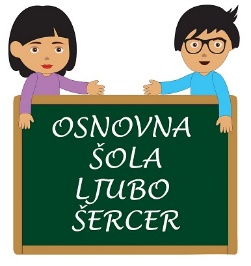 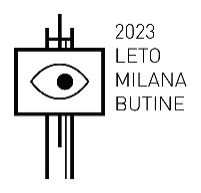   	       		     Reška cesta 6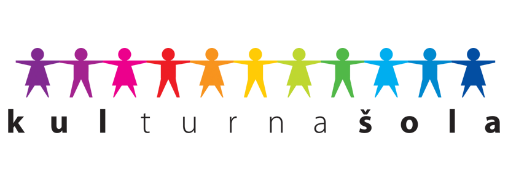   	                               1330 Kočevje  	                      Telefon:  (01) 893 10 46  	                      Telefaks: (01) 893 10 47  	                         E-mail: info@osls.si            	                    Spletna stran: www.osls.siSEZNAM UČBENIKOV, DELOVNIH ZVEZKOV IN DRUGIH POTREBŠČIN V ŠOLSKEM LETU 2023/24 ZA 1. RAZRED NISUčbeniki in delovni zvezki:1. M. Džukić: SPOZNAVANJE OKOLJA 1, učbenik za spoznavanje okolja za 1. razred, ZRSŠ2. T. Klemenčič, U. Bastarda Božič: ČAROBNI SVET PRAVLJIC, berilo za 1. razred, 3. H. Jeršan Kojek, A. Vidic Grmek: PAJKEC PIKO 1, grafomotorične vaje za 1. razred, ZRSŠ4. S. Gaberšek: MATEMATIKA 1, delovni zvezek za 1. razred (1. in 2. del), ZRSŠUčbenike in delovne zvezke bo učenec prejel prvi teden v septembru. Učenec vrne učbenike nepoškodovane ob koncu šolskega leta.Potrebščine po izboru učiteljev:2 zvezka, A4, brezčrtna: GUM, SPO2 zvezka, A4, črtasta (Tako lahko), 11 mm2 zvezka, A4, karo, 10 mm6 ovitkov A4, plastični2 navadna svinčnika, trdota HBbarvice (debelejše, 12 kosov)flomastri (12 kosov)voščenke (12 kosov)vodene barvice (AERO. AKVAREL),tempera barviceplastelinsintetični čopič, okrogli št. 4sintetični čopič, ploščati št. 12sintetični čopič, okrogli št. 12radirkašilčekkolaž papir, velikost A4, 24 barvnibeležkaravnilo NOMA 1 (malo ravnilo z liki)risalni blok, 20-listnilepilo v stiku (UHU)mapaškarješolski copati z nedrsečim podplatomcopati za športno vzgojokratke hlače ali trenirka za športno vzgojoPotrebščine naj učenec prinese prvi teden v septembru. Vse navedene potrebščine, naj bodo opremljene z imenom in priimkom otroka.	